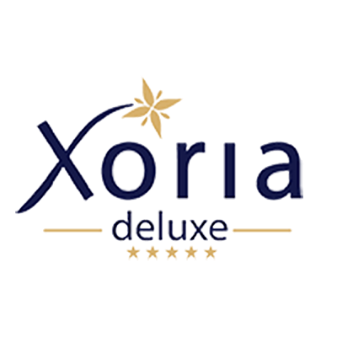 2023 SUMMER SEASON FACTSHEETHOTEL NAME	: XORIA DELUXE HOTELADDRESS	: Payallar Mah. D-400 Cad  No:78 ALANYA/ANTALYA PHONE	: +90 242 205 45 45FAX	: +90 242  545 41 91WEB PAGE	: www.xoriadeluxe.comE-MAİL	: info@xoriadeluxe.comCATEGORY	: 5 STARSERVİCE	:  ULTRA ALL İNCLUSİVE
SEASON	 : SUMMER SEASONC/İN- C/OUT                : 14:00 -12:00ESTABLİSHED İN	 : 2017SURFACE	 : 11.000 m2NUMBER OF ROOMS  :  	332NUMBER OF BUILDINGS	:  2NUMBER OF FLOORS	:	6NUMBER OF ELEVATORS   :   There are 6 elevators in hotel. 4 in main building and 2 in B block building.POWER 		: 220 VOLTSGPS                                           : Longitude 31,8363307  Latitude 36,594372NEAREST AİRPORT		: GAZIPASA AIRPORT 45KM.NEAREST TOWN		: ALANYA, DİSTANCE15KM.PUBLİC TRANSPORT	: EVERY 15 MİN. TO ALANYAPAYMENT METHOD	  : VİSA, EUROCARD, MASTERCARD AND CASHANİMALS/PETS 	   : ARE NOT ALLOWEDLANGUAGES		:TURKISH, ENGLISH, GERMAN AND DUTCHROOMS AND ACCOMODATİONThere are a total of 332 rooms. The Main buildings contains of 244 Standard rooms, 15 Dublex rooms, 8 Deluxe Suites, 4 Suites and 9 large  rooms. The B blok buildings houses 61 Standart rooms.And there are a total of 3 special rooms for the disabled.Standard room (Sea View): (28 m²) double bed, single bed, sofa bed, toilet and shower, hairdryer, satellite TV, LCD television, telephone, safe, minibar, split air-conditioning system, laminate parquet and balconyStandard room (Side Sea View A-B Blok): (28 m²) double bed, single bed, sofa bed, toilet and shower, hairdryer, satellite TV, LCD television, telephone, safe, minibar, split air-conditioning system, laminate parquet and balconyStandard room (Land Wiev): (28 m²) double bed, single bed, sofa bed, toilet and shower, hairdryer, satellite TV, LCD television, telephone, safe, minibar, split air-conditioning system, laminate parquet and balconyDup lex   room   (56 m²) a double bed on the top floor and two single beds or two single beds on the top floor an done double bed on the ground floor and a sofa bed. Each floor has a WC & shower, hairdryer, satellite TV, LCD TV, telephone, safe, minibar, split air-conditioning system, laminate parquet and a balcony.Deluxe Suite	:(57m²) One bedroom, one living room with seating group, jacuzzi, toilet and shower, hairdryer, satellite TV, LCD television, telephone, safe, minibar, split-air-conditioning system, laminate flooring and a spacious balcony.Suite	:(50m²)a double bed, seating group, WC & shower, hairdryer, satellite TV, LCD TV, telephone, safe, minibar, split air conditioning system, laminate floor covering and a spacious balcony.Large Standart room : (32m²) Double bed, two single beds, sofa bed, toilet and shower, hairdryer, satellite TV, LCD TV, telephone, safe, minibar, split air conditioning system, laminate floor covering and balcony.Our reception is 24 hours a day at your service! Room Cleaning: DailyTowels and bed sheets are once every two days.TV-Channels: Turkish, Russian, Ukrainian, Dutch, German, Belgian, Swiss, music channels, channels for children and info channels.FOOD AND BEVERAGE SERVİCES***24 hours a day of service with foods and beverages that will leave you wanting for more;*** A'la carte restaurant can be used only with reservation. With more than 7 nights accommodation, the A'la carte restaurant services can be used free of charge for 1 time.*** İcecream is a free service. (Service time will be limited)*** Minibar will be filled with soft drinks on the day of check-in. Daily filling water. Diet buffet:   Diet meals are served at the open buffet during main meal timesBARSCONFERENCE ROOMSXORIA CONFERENCE ROOM DETAILSBEACH AND POOLSOUR BEACH: AVAILABLE VİA UNDERGROUND TUNNEL THAT BELONGS TO THE HOTEL. OUR BEACH İS A MİX OF SAND AND PEBBLES.
SUNBEDS, UMBRELLAS AND BEACH TOWELS ARE A FREE SERVICE. 
BEACH TOWELS WİLL BE PROVİDED BY SPA CENTER RECEPTION BY USING A TOWEL CARD.SPAOur Spa area surface is ​​800 m2. There are 5 massage and skin care rooms in the spa areaEXTRA CHARGED SPA SERVİCES: Various massages, peeling, foam, skin and body care.FREE SPA SERVİCES : 		   Fitness, Turkish Bath and Steam room. ANİMATİON AND ENTERTAİNMENTDuring the day games and competitions and in the evening shows in the amphitheater. Special shows such as: Turkish Nights, Cultural dances, animation for children, aerobics, gymnastics, darts, table tennis and beach volleyball are available during the season.Mini Club:		04–12 year (On stated times available)
Baby care room:			available
Babysitter: 			chargable
Baby chair: 		available
Baby bed : 			available
Baby carriage: 		Can be rented daily.HOTEL SERVICES AND SPORT ACCOMODATIONFREE HOTEL SERVİCES:	 Wifi internet, in-room safe and TV corner.CHARGEABLE HOTEL SERVİCES:	Fax, Phone, Copy, Dry Cleaning, Laundry, Hairdresser,and Doctor, airport transfer, shopping centers within the       facility.FREE SPORT ACTİVİTİES:	   Table tennis and darts.CHARGEABLE SPORT ACTİVİTİES:	 Billiards, water activities (parasailing, banana, ringo etc.), Gamecenter.
FOR HONEYMOON:	Special room decoration, fruit , wine, after arrival, (one time) ON SPECİAL DAYS	Special party packages are available for a feeHOTEL RULES;* You will be charged a fee if you lose your room pass and / or towel card(5euro)* The hotel is not responsible for the loss of mobile phones, money and valuables when going to the pool side and the beach.* Children under the age of 18 will not be served alcoholic beverages.* Drinks will be served with glass on the lobby bar and main resturant. Bottle service is chargable. * Fresh fruit and vegetables juices are chargable.* Aquapark is open for use at stated times .. (may vary depending on seasonal conditions)*  it is forbidden to go into the sea without parents.* The air conditioners work when the balcony door is completely closed.* Beach towels can be supplied with towel cards (changed once a day, second change will be charged).* It is dangerous and forbidden for children under the age of 13 to enter the pool and sea without parents.* It is forbidden for people whom already had a alcoholic drink to enter the swimming pools and the sea.* The hotel management can not be held responsible for the negligence caused by non-compliance with the above written rules.* Please contact the reception for the use of the safe in  rooms. The hotel management can not be held responsible for the loss of any valuables.*Check-in time is 2:00 p.m. and check out time is 12:00 p.m. For Late check-out requests please contact  the reception. Until 16:00 25 €, Until 18:00 40 €*Departure date of publication; If our guests have to stay in the hotel until late for their transfer, they can take advantage of this, including dinner and soft drinks, for € 10 per person*****CHANGES IN THE SERVICES WE PROVIDE ACCORDING TO THE RULES REGARDING COVID-19 PUBLISHED BY OFFICIAL AUTHORITIES.****CHANGES TO WORKING HOURS AND SERVICES ARE DETERMINED BY THE HOTEL MANAGEMENT. OPENING AND CLOSING OF EXTERNAL AREAS CAN BE CHANGED BY WEATHER CONDITIONS.PLACEKİNDTİME EXTRAMAIN RESTAURANTOPEN BUFFET07:00-10:00 BREAKFAST10:00-10:30 LATE BREAKFAST12:30-14:00    LUNCH19:00-21:00    DİNNER00.00-01.00 SOUPOPENING TİME MAY VARY DEPENDİNG ON THE TİME OF SEASONBEACHRESTAURANTTURKİSH   PANCAKESNACK11:00-16:00XORIAPATISSERIECAKE&PASTERY16:00-18:00XORIAA’LA CARTEVARİABLE BETWEEN OTTOMAN/FİSH19:00-21:00BETWEEN 15-05-2023 AND 30-09-2023 RESERVATİON ONLYROOM SERVICE24 HOURSEXTRA CHARGED SERVICE ONE OF THE BARS PROVIDES 24 HOURS SERVICELOBBY BARLOBBY10:00 - 02:00 LOCAL ALCOHOLİC AND NON ALCOHOLİC  BEVER SOME İMPORT  DRİNKS LOBBY BAR LOBY02:00  -10:00ALKOHOLİC BY PAYMENTRELAX POOL BARPOOL SİDE10:00 - 16.30NON-ALCOHOLİC BEVERAGES AND BEER ( B-BLOK)POOL BARPOOL SİDE10:00 - 18:00NON-ALCOHOLİC BEVERAGES AND BEER ( A-BLOK )BEACH BARBEACH10:00 - 18:00NON-ALCOHOLİC BEVERAGES AND BEERROOMSSURFACEROOM 1270 m2ROOM 2200 m2NUMBERDEPTHM²OUTDOOR POOL1140 cm700 POOL1120 cm400 POOL (CHİLDREN)140 cm  50POOL (CHİLDREN)140 cm  34İNDOOR POOL1       130 cm  85İNDOOR POOL FOR CHİLDREN140 cm  10